РЕШЕНИЕСовета народных депутатов муниципального образования «Мамхегское сельское поселение»   От 25 декабря 2019г. № 66                                                                  а.Мамхег   «Об отчете  Главы Мамхегского сельского поселения  за  2019 год»      В соответствии с Федеральным законом от 06.10.2003 N131-ФЗ «Об общих принципах организации местного самоуправления в Российской Федерации» (с изменениями и дополнениями), Уставом муниципального образования «Мамхегское сельское поселение», Совет  народных депутатов  Мамхегского сельского поселения                                           РЕШИЛ: 1. Принять к сведению отчет главы муниципального образования  «Мамхегское сельское  поселение»  за 2019 год. (отчет прилагается). 2. Поручить Главе Мамхегского сельского поселения познакомить с отчётом о проделанной работе за 2019 год население  Мамхегского сельского  поселения.           3.Обнародовать настоящее решение.Глава  муниципального  образования«Мамхегское  сельское  поселение»________________________Р.А. Тахумов            Отчет главы МО« Мамхегское сельское  поселение»  за 2019 год.  Статус и границы муниципального образования «Мамхегское сельское поселение» определены Законом Республики Адыгея № 272 от 01.12.2004 года «О наделении муниципального образования « Шовгеновский  район» статусом муниципального района, об образовании муниципальных образований в его составе и об установлении их границ». Муниципальное образование «Мамхегское сельское поселение» является сельским поселением в составе муниципального образования «Шовгеновский  район» расположенного на территории Республики Адыгея.     Представительный орган согласно Уставу состоит из 10 депутатов.Исполнительно-распорядительным органом муниципального образования «Мамхегское сельское поселение» является администрация Мамхегского сельского поселения, в которой работают 8 муниципальных служащих и 1 служащих, должности которых не отнесены к муниципальным: Административный центр: а. Мамхег.Дата образования Мамхегского с/п – 2006г.Администрация расположена по адресу: Республика Адыгея, Шовгеновский район, а. Мамхег, ул.Советская, 54а.Телефон: 8(8777) 9 28 04 Факс: 8(87773) 92234, e-mail: sp-mamheg@mail.ru Сайт:  www.mamhegskoe.ru Площадь поселения составляет .Граничит с Хакуринохабльским с/п, Хатажукайским с/п, Джерокайским с/п, Заревским с/п. Поселковых отделений милиции на территории МО нет. Информация по сходам граждан (график).            Численность населения на 01.01.2020 г. составляет 2090 человек       За 2019год родилось - 7 детей,  умерло  9 человек.Количество приемных семей-19, приемные дети -49 чел.   На территории сельского поселения проживает 548 семей, Количество семей с детьми – 343  в них детей – 533в т.ч. от 0 до 6 лет – 182	от 6 до 14 лет – 228	от 14 до 18 лет – 123    На территории сельского поселения проживают представители нескольких национальностей, отличающихся толерантностью, уважительным отношением к национальным традициям других народов. 
 По национальностям проживающих на территории сельского поселения:  Адыгейцы – 1875ч.; Русские – 161ч.; Татары – 19ч.;Молдоване-27;Абхазы-5чел.;Азербаджанцы -3чел.   Кроме того, на территории поселения расположены 15 крестьянско-фермерских хозяйств, возделывающие . земли: 1 Общая площадь поселения-3339га2  .Общая площадь земель сельхоз. назначения -2202га .Из них-Фонд перераспределение и аренда  265га.-Одногектарники                   74га-Трехгектарники                1863га  = 621пай.х3га 3. Лесопосадки-18га4. Лес-66га5 Пастбища и сенокос-663га6Приусадебные участки-321га из них огороды -264га, под постройками -57га7.Под ручьями -4га8.Под дорогами и прогонами -7.3га9.Под площадями и улицами -51га 10.Под постройками за пределами населенного пункта -6.21га Количество приусадебных участков (ЛПХ) – 583.  Социальная сфера сельского поселения включает в себя:   На территории поселения отсутствует дошкольные образовательные учреждения (ясли, детские сады). Количество детей от1.5 до 6-ти летнего возраста-90чел.1  сельский дом культуры,  10 магазинов,   В личных подворьях на 01. 01. 2020ода   .      За прошедший год проведено 18 заседаний СНД.     По вопросам внесения изменений в Устав Мамхегского сельского поселения, положений о бюджете и бюджетном процессе, о проведении муниципального земельного контроля, проведения антикоррупционной экспертизы НПА - 66   Решением СНД :принято 24   - установлен  размер земельного  и  имущественного налогов,   - рассмотрен и принят бюджет на 2020г и плановый 2021-2022гг.    В соответствии с изменившимся законодательством  внесены изменения  в ранее принятые НПА. Постановлением администрации сельского поселения в 2018г. принято 3 муниципальных целевых программ.   Утверждена структура  и штатная численность администрации сельского поселения  на 2019г. Все НПА обнародованы в соответствии с Положением об обнародовании. Проведены публичные слушания  по проекту бюджета на 2020г и плановый 2021-2022г. по проекту внесения изменений в Устав Мамхегского сельского поселения.    Вынесено 42 Постановления администрации сельского поселения и   61 распоряжение Главы муниципального образования.     Администрация сельского поселения работает в соответствии с принятым Положением об администрации, утверждённым штатным расписанием, административными регламентами оказания муниципальных услуг , принятыми должностными регламентами муниципальных служащих, утверждённым графиком приёма граждан.    В соответствии с должностными и административными  регламентами,  специалисты администрации ведут приём граждан ,    оказывают помощь пенсионерам, инвалидам, малообеспеченным семьям  в сборе документов для оформления компенсационных выплат на коммунальные услуги, пособий .  Консультируют население в пределах своей компетенции, выдают соответствующие справки  для, оформлению пособия на погребение, рождение ребёнка,  права собственности на земельные участки и домовладения. Проводят работу по увеличению сбора местных  налогов, уточнению земельных участков и права собственности на домовладения, принимают участие в    общественной жизни поселения,  готовят проекты постановлений и распоряжений, ответы на запросы организаций и учреждений.             Администрацией сельского поселения Подготовлено и выдано гражданам и организациям:	-  106     Выписок из похозяйственной книги   	-  13 постановлений о подтверждении или изменении адресов	- 75 бытовых характеристик	-1797  справки в соответствии с утверждённым  распоряжением о перечне выдаваемых справок администрацией сельского поселения .        Составлено 45 акта обследования жилищно- бытовых условий по запросам организаций и учреждений.          Зарегистрировано 1497 письменных заявлений,  7 устных обращений, которые рассмотрены в соответствии с законодательством об обращениях граждан. Ежеквартально проводится отчёт и  анализ обращений граждан. По результатам анализа принимаются соответствующие решения.    Реализация полномочий органов местного самоуправления в полной мере зависит от обеспеченности финансами.   Основная задача в области экономики и финансов - это формирование бюджета.   Доходная  часть бюджета поселения в 2018г.  составила                      5866.3 тыс.рублей.   В том числе:  - Налог на доходы физических лиц  – 1061.7 тыс. рублей-- Единый сельскохозяйственный налог – 112.9 тыс. руб.
- Налог на имущество физических лиц –77.7 тыс.рублей
 -доходы от акцизов                                 627.1 тыс.руб
- Земельный налог -626.4 тыс.руб 
- Безвозмездные поступления –  3311.4 тыс.-доходы от реализации имущества -49.1тыс.руб   Из них:-дотации на выравнивание бюджета-1123.0  тыс.руб
- Субвенции бюджетам поселения на осуществление :  а)первичного воинского учета на территориях, где отсутствуют военные  комиссариаты в сумме –182.3 тыс. рублей.  б)на исполнение полномочия по работе административной комиссии-     33.0 тыс.руб. в) на сбалансированность бюджетной  обеспеченности-  1973.1тыс.руб.
       Факт  по расходам, с учетом внесения поправок на 01.12.2018 года составил3548.2 тыс. руб.     Расходы по «Осуществлению полномочий по первичному воинскому учету на территориях, где отсутствуют военные комиссариаты»,на исполнение полномочия по работе административной комиссии  исполнены в сумме 182.3 тыс. руб.     Средства бюджета поселения были израсходованы в соответствии с бюджетом и долгосрочными муниципальными программами, имели социальную направленность, были направлены на выполнение программ:    Благоустройство населённого пункта – 1351.6 тыс. руб.В.т.ч.    На содержание и строительство автомобильных дорог общего пользования в   границах населенных пунктов поселения»  – 570.3 тыс. руб.(из дорожного фонда)   «Прочие мероприятия по благоустройству»- оплата за работы по уборке территории, стихийных мусорных свалок – 781.3 тыс.руб

  -На общегосударственные вопросы  истрачено 4567.9  тыс. руб.  Это: Выплата заработной платы  и начисление на заработную плату,  оплата услуг связи , коммунальных услуг ,  услуг по содержанию имущества, заправка и ремонт оргтехники, диагностика и ремонт автомобиля, публикации в газете, обслуживание программного продукта 1С, подключение и обслуживание информационной системы, оплата  работы по обслуживанию Сайта,  изготовления бланков,  автострахования,     диспансеризацию, земельный  налог, исполнительный сбор, , штрафы и пени, уплата членских взносов в совет муниципальных образований, приобретение оргтехники ;канцелярских товаров, запасных частей, катриджей, бумаги, ГСМ.     БлагоустройствоНа территории сельского поселения проведены следующие работы:    Разработка паспорта дорожного движения  и межевание ул. Выгонная,Жуковского,Пролетарская,Тимирязева,Герцена,Ешугаова,Интернациональная -327.0 Для очистки дорог местного значения привлекалась техника Шовгеновского ДРСУ   и  Мамхегского сельского поселения  .    Ликвидировано 7  стихийных свалок.     Администрацией  сельского  поселения   организованы и проведены субботники по очистке  территорий  а.Мамхег, территорий кладбищ. Произведён косметический ремонт 1 памятника павшим воинам в ВОВ 1941-1945г. Организованы работы по скашиванию сорной растительности, посадке и побелке деревьев.  . Административной комиссией МО «Мамхегское сельское поселение» выявлено 18 нарушении , из них  пост.21.п4 -3; п.5-3;п.6.-3;п.11-1; ст. 32  - 5 постановлении  и  ст.33 п.1 -3 постановлении (предупреждение).                               Организация уличного освещения   Заменено и установлено дополнительно  144 светильников  фотореле 144шт.  на сумму 243.3.  Проводились электромонтажные работы по замене отдельных линий электропередач уличного освещения. Вся работа была направлена на бесперебойное освещение дорог и улиц. Все улицы освещаются частично.                           Обеспечение населения питьевой водой.  Состояние водопровода и водонапорных скважин- отличная. В 2009году на реконструкцию водопроводных сетей а. Мамхег было выделено 20299883руб.в т.ч.7557690руб. –ФБ8061013руб.- Рес.Б.4681180руб.-Рай.Б.В 2010году 2000000руб.  По всем улицам поселения проходит водопровод.   Качество питьевой воды соответствует санитарно- гигиеническим нормам.   С марта 2019года водопроводные сети сданы в аренду ИП КФХ Батметов А.Х.Безопасность и организация мероприятий по защите населения от ЧС.  Создана и работает комиссия по ГО, ЧС и пожарной безопасности. В соответствии с принятыми долгосрочными муниципальными    Программами в .  приобретены и доведены до сведения населения  Памятки по пожарной безопасности, по предупреждению  терроризма , правила поведения при совершении теракта. Организовано дежурство в праздничные дни. Распоряжением Главы поселения вводится особый  пожароопасный период. Ведётся наблюдение за  уровнем воды  в период угрозы наводнения. Каждый специалист администрации сельского поселения распоряжением главы сельского поселения  несёт ответственность за организацию безопасности  населения в случае возникновения ЧС.   В соответствии с утверждённым графиком проводятся собрания.  Общественную безопасность на территории сельского  поселения осуществляет старший участковый  уполномоченный   инспектор полиции- Устов  А.Р.     В соответствии с Постановлением администрации Мамхегского сельского поселения об определении мест отбывания наказания в виде исправительных работ по месту жительства осужденного и в соответствии с Положением о взаимодействии с уголовно-исполнительной инспекцией, для отбывания наказания в виде исправительных работ на  безвозмездной основе, УФСИН РА по Шовгеновскому  району в администрацию сельского поселения  были   направлены -3 чел.Количество неблагополучных семей – 3   в них детей- 6  С данной категорией проводится работа совместно с педагогами,  администрациями школ, общественностью.  Хотелось поблагодарить всех, кто принимал активное участие в решении проблем поселения, оказывал спонсорскую помощь, находил время заниматься общественными проблемами.Тем не менее много ещё проблем, связанных с благоустройством, вывозом ТБО,    максимальному привлечению доходов в бюджет поселения, вовлечению в налоговый оборот всех земельных участков, повышению инвестиционной привлекательности поселения, проблем ЖКХ, связанных, в том числе, с качеством предоставляемых услуг населению, реализации мероприятий целевых программ поселения, увеличение количества жителей, занимающихся физической культурой и спортом, особенно подростков и молодежи, вовлечению  молодежи в социально полезную деятельность и многие другие вопросы, решение  которых очень  важно для нашего поселения. Администрация сельского поселения, я как Глава сельского поселения приложим все усилия для максимального выполнения закреплённых полномочий . Спасибо за сотрудничество. РЕСПУБЛИКА АДЫГЕЯСовет народных депутатовМуниципального образования«Мамхегское сельское поселение»385440, а. Мамхег, ул.Советская, 54а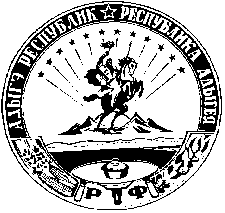 АДЫГЭ РЕСПУБЛИКМамхыгъэ муниципальнэ къоджэпсэупIэ чIыпIэм изэхэщапIэ янароднэ депутатхэм я Совет385440, къ. Мамхыгъ,ур. Советскэм ыцI, 54а№ п/пДата проведенияМесто проведения1.22.02.2019г.МСОШ № 4 проведено  205,04,2019г.Здание администрации (проведено)3.15.08.2019г.МСОШ № 4 (проведено)4.15.11.2019г.МСОШ № 4 (проведено)№Населенные пункты, входящие в состав поселенияВсего, чел.В том числе:В том числе:№Населенные пункты, входящие в состав поселенияВсего, чел.ЖенщинМужчинПенсионеровПенсионеровДетей до 6-летнего возраста1а. Мамхег209010571033760760182№Муниципальное образовательное учреждениеКоличествообучающихсяКоличествообучающихсяПедагоги-ческих работниковПедагоги-ческих работников№Муниципальное образовательное учреждение        2019г.         2019г.         2019г.1а. Мамхег СОШ № 426330302ДЮСШ4041717   №НаименованиеНа 01.01.2020г.1Всего КРС4122в том числе коров3453Овец и коз4204Свиней-5Птиц          72006Лошадей6 №Наименование населенного пунктаЧисло домовладений подключенных к системе центрального водоснабженияЧисленность населения, пользующихся центральным водоснабжениемОбщая протяженность центрального водопроводаКоличество водонапорных скважин1а. Мамхег533201216997м.3 в т.ч 2 объект.